Российская ФедерацияКурганская область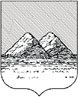 Администрация города КурганаДепартамент социальной политикиПРИКАЗот  «      » ______________ г. № _____КурганО проведении муниципального этапаВсероссийского конкурса сочиненийВ соответствии с Положением о Всероссийском конкурсе сочинений, утвержденным приказом Министерства просвещения Российской Федерации от 28 марта 2023 года №213  (далее – Положение), ПРИКАЗЫВАЮ:1. Утвердить Порядок проведения муниципального этапа Всероссийского конкурса сочинений (далее - Конкурс) (Приложение).2. Провести муниципальный этап Конкурса с 18 по 22 сентября 2023 года.3. Муниципальному бюджетному учреждению города Кургана «Курганский городской инновационно-методический центр» организовать проведение Конкурса и подведение итогов.4. Контроль за исполнением настоящего приказа оставляю за собой.Заместитель директора Департамента,  начальника управления образования Департамента социальной политики                    Администрации города Кургана                                               Паскевич И.В.Исполнитель Першина О.А.т.44-35-96ПОРЯДОК проведения муниципального этапа Всероссийского конкурса сочинений1. Настоящий порядок разработан в соответствии с Положением о Всероссийском конкурсе сочинений, утвержденным приказом Министерства просвещения Российской Федерации от 23 марта 2023 года  № 213 (далее – Положение).2. Порядок определяет сроки, организацию, подведение итогов муниципального этапа Всероссийского конкурса сочинений  в городе Кургане (далее – Конкурс).3. Организатором Конкурса является муниципальное бюджетное учреждение города Кургана «Курганский городской инновационно-методический центр».4. Участниками Конкурса могут быть обучающиеся 4-11 классов общеобразовательных организаций города Кургана, которые представили конкурсное сочинение по тематике конкурса, заявленной в пункте 2.1 Положения.5. От общеобразовательной организации на Конкурс принимаются работы победителей (1 место) и призеров (2,3 место)  школьного этапа  по каждой возрастной группе, обозначенной в пункте 1.6 Положения. Общеобразовательная организация передает организаторам муниципального этапа протокол по итогам проведения школьного этапа Конкурса согласно приложению 1 и сопроводительный лист на работы, направляемые на муниципальный этап, согласно приложению 2 к настоящему Порядку.6. Прием конкурсных сочинений и сопроводительных документов осуществляется организатором 18 сентября 2023 года по адресу: г. Курган, ул. Гоголя, 103А, каб.14. Работы должны быть выполнены строго на бланках Конкурса, размещенных на официальном сайте Всероссийского конкурса сочинений https://vks.apkpro.ru/7. Для оценки работ участников Конкурса, определения победителей и призеров Конкурса организатор создает жюри, в состав которого входят педагоги общеобразовательных организаций, не задействованные в подготовке участников Конкурса.8. При оценке работ жюри руководствуется едиными критериями оценивания, утвержденными пунктом 5.2 Положения.9. На всех этапах конкурса работы проверяются на наличие некорректных заимствований (пункт 4.7 Положения). В случае выявления на муниципальном этапе низкого процента уникальности текста (менее 75%) участник лишается права участия в муниципальном этапе.10. На основании протоколов работы жюри составляются рейтинговые списки участников по возрастным группам, выявляются победитель (1 место) и призеры (2 место, 3 место) в каждой возрастной группе Конкурса при условии наличия в возрастной группе не менее 5 участников.11. Если в возрастной группе участвует менее 5 участников, выявляется только победитель - лучшая работа по набранным в рейтинговом списке баллам.12. Победитель и призеры в каждой возрастной группе награждаются дипломами, педагоги, подготовившие победителей и призеров Конкурса, награждаются благодарственными письмами Департамента социальной политики Администрации города Кургана.13. Работы победителей и призеров Конкурса передаются на региональный этап. 14. Информация о Конкурсе размещается на сайте организатора:http://имц45.рф.Протоколпо итогам проведения школьного этапаВсероссийского конкурса сочинений (наименование общеобразовательной организации)Председатель жюри___________________ /____________________________/                                                      подпись                                          расшифровка подписи Директор общеобразовательной организации ___________________/_____________________/                                                                                                            подпись                               расшифровка подписи               МПСопроводительный листна работы, направляемые на муниципальный этапВсероссийского конкурса сочинений (наименование общеобразовательной организации)Председатель жюри___________________ /____________________________/                                                                подпись                                             расшифровка подписи Директор общеобразовательной организации ___________________/_____________________/                                                                                               подпись                               расшифровка подписи               МППриложение к приказуДепартамента социальной политикиот ______________________ № _____«О проведении муниципального этапа Всероссийского конкурса сочинений» Приложение 1к Порядкупроведения муниципального этапа Всероссийского конкурса сочинений Тематические направления/количество участников1 возрастная группа (обучающиеся 4–5 классов )2 возрастная группа (обучающиеся 6-7 классов )3 возрастная группа(обучающиеся 8-9 классов) 4 возрастная группа (обучающиеся 10-11 классов )2018-2027 год – Десятилетие детства2023 год - Год педагога и наставника200 лет со дня рождения К.Д.Ушинского, русского писателя, педагога, основоположника научной педагогики в России80-летие полного освобождения Ленинграда от фашистской блокады80-летие победы в Сталинградской битве80-летие победы в Курской битве220 лет со дня начала первого русского кругосветного плавания под руководством И.Ф.КрузенштернаЮбилеи российских писателей и поэтов в 2023 годуЮбилеи литературных произведений в 2023 году125 лет Государственному Русскому музеюКонцепция государственной семейной политики в России на период до 2025 годаПриложение 2к Порядкупроведения муниципального этапа Всероссийского конкурса сочинений №ФИО участникаТема сочиненияИтоговый баллУникальность текста сочинения4-5 классы4-5 классы4-5 классы4-5 классы1236-7 классы6-7 классы6-7 классы6-7 классы1238-9 классы8-9 классы8-9 классы8-9 классы12310-11 классы10-11 классы10-11 классы10-11 классы123